Clémence décrit Nice, la ville où elle habite  2m 19https://audio-lingua.eu/spip.php?page=recherche&recherche=clemence&id_rubrique=1&id_mot=28&lang=frA.	Listen and circle the letter of the best answer in each case.1.	Nice is in the…	a)	south-west of France	b)	south of France	c)	west of France2.	Nice is often…	a)	warm and sunny	b)	rainy			c)	cold3.	What type of clothes shops does Clémence mention?	a)	clothes			b)	shoes			c)	bakeries4.	The swimming pool is…	a)	next to the park	b)	in a sports centre	c)	opposite a market5.	What does she say about the streets?	a)	busy			b)	wide			c)	pedestrian6.	What is special about the “Coulée verte”?	a)	the greenery		b)	the shops		c)	the tramway7.	The “Coulée verte” begins…	a)	at the harbour		b)	at a theatre		c)	near the station8.	What is a world heritage site in Nice?	a)	the promenade	b)	the theatre		c)        the Roman remains9.	What does she mention in particular?	a)	the railway station	b)	the airport		c)	the town hall10.	What type of holiday does she mention which could you do nearby?	a)	hiking			b)	water sports		c)	winter sports11.	How long have her grandparents lived there?	a)	20 years		c)	10 years		c)	25 yearsB.	Listen again and complete this summary.Nice est une v____ qui se trouve dans le ___ de la France au bord de la m__. Il y a beau____ de m_______ alimentaires et vest________, un théâtre, la pr________ des Anglais et la « Coulée verte », une allée pleine de vé_________ et des j___ d’enfants. Près de Nice il y a des m__________ où on peut f____ du ski, par ex_____.© frenchteacher.net 2019AnswersA.	1b   2a   3a   4c   5c   6a   7b   8a   9b    10aBNice est une ville qui se trouve dans le sud de la France au bord de la mer. Il y a beaucoup de magasins alimentaires et vestimentaires, un théâtre, la promenade des Anglais et la « Coulée verte », une allée pleine de végétation et des jeux d’enfants. Près de Nice il y a des montagnes où on peut faire du ski, par exemple.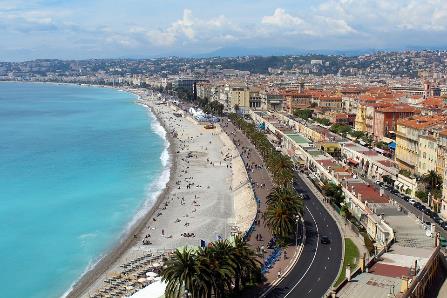 